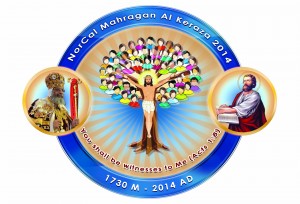 
كنيسة الملاك ميخائيل و القديس ابو سيفين                                                                                  
رد وود سيتى - كاليفورنيا                                                                                          
مهرجان الكرازة المرقسية ٢٠١٤
تكونون لى شهودا
المسابقة الدراسية
ناطقين عربى – المسابقة  الخامسة    
ص ٢٥ - ص٣٠   حل الاسئلة
١- اكمل الايات الاتية:-
١-  كما فى _______ واحد لنا اعضاء كثيرة ولكن ليس جميع _______ لها عمل واحد
٢-  هكذا نحن _______ جسد واحد فى _______ واعضاء بعضنا لبعض كل واحد __________
٣-  كاس البركة التى نباركها اليست هى _______ دم المسيح؟ الخبز الذى نكسره اليس هو شركة      _______ المسيح؟
٤-  فاننا نحن _______ خبز واحد جسد واحد لاننا جميعا _______ فى الخبز الواحد
٥-  لاننا جميعا ________ واحد ايضا ________ الى جسد واحد يهودا كنا ام يونانيين عبيدا ام احرار و       جميعنا سقينا روحا واحدا
٦-  لو كان كل الجسد عينا فاين ________؟
٧-  واما الان فقد وضع _______ الاعضاء كل واحد منها فى الجسد كما _______
٨-  ان كان عضوا واحد يتالم فجميع الاعضاء _______ معه
٩-  اما نتم ________ المسيح و اعضاءه ________
١٠- ان كان احد فى المسيح فهو خليقة  ________ الاشياء _______ قد مضت هو ذا الكل قد _______        جديدا
١١- و اقامنا معه و اجلسنا معه فى ________ فى المسيح _________
١٢- ليكن كل واحد بحسب ما اخذ ________ _________ بها بعضكم بعضا كوكلاء صالحين على       _______ الله المتنوعة
١٣- لكى تكونوا بلا لوم و ________ اولاد الله بلا عيب وسط جيل ______ و ملتو ________ بينهم       ________ فى العالم
١٤- لكى يروا _______ الحسنة و ________ اباكم الذى فى السموات
١٥- لسنا نجعل ________ فى شئ لئلا تلام _______
١٦- اما الذى يدخل من _________ فهو _________ ______
١٧- قد _______ شعبى من عدم ________
١٨- مستعدين دائما لمجاوبة كل من يسالكم عن سبب __________ الذى فيكم _________ وخوف
١٩- ماذا يعطى الانسان  ________ عن نفسه
٢٠- انتم ________ الارض انتم ________ العالم
٢١- ان كان احد يخدمنى __________
٢٢- حيث اكون انا هناك ايضا يكون _________ وان احد يخدمنى _________ ____________ 

٢- ما هو دورنا فى فى الكنيسة المقدسة؟

١- ____________________________________________________________

٢- ____________________________________________________________

٣- ____________________________________________________________٣- اختار من العامود الثانى التكملة الصحيحة لعبارات العامود الاول:-
٤- اكمل العبارات التالية:-

١-  تاتى وحدة الاعضاء فى جسد واحد _______ كما تاتى فى نفس سياق وحدة سر _________ داخل     جماعة الكنيسة
٢-  الاعضاء نوعان: _________ فى الفردوس و _________ التى تجاهد فى هذا العالم
٣-  لا شك ان _________ عضو فى الجسد متصل بالراس : السيد المسيح كما نرى المخ يتصل به اصغر      اصبع فى _________
٤-  الاعضاء السمائية هم _________ قلب الكنيسة و قدوتنا و شفاعتنا
٥-  الاختلاف لا يلغى  _________ _________ للجسد
٦-  اذا جميعنا صرنا اعضاء فى هذا الجسد العظيم ______  و ذلك _______ المقدسة
٧-  العضوية امتياز رائع لانها تعطينا امكانية  ________ ملكوت السموات فى المسيح يسوع ربنا بصفتنا     اعضاء فى _________
٨-  اننا اعضاء بمعنى ان كل منا ____________
٩-  على كل منا دوره تجاه الكنيسة حتى و لو كان ذلك الدور ________ جدا او دورا غير _________
١٠- اول دور ينبغى ان نفكر فيه هو ________ البسيطة للمسيح ومبادئ الانجيل بين ________
١١- العالم اليوم فى اشد احتياج للشهادة ________ ________ عن المسيح و تعاليمه و صدق اخلاق       الانجيل
١٢- يكون كل شئ __________ المسيح و سلام و ________  الكنيسة و خلاص النفوس
١٣- لسنا حراسا  _______ ولكننا مسيحييون نحب سيحنا _______
١٤- انها عقائد _________ و ليست من باب ________ الفكرى
١٥- المحبة لا تلغى التمسك _________
١٦- انما نقدم المسيح كما هو بكل _________ وحلمه و نقاوة تعليمه و قبوله ________
١٧- ليس حسنا ان نتمسك بالايمان ________ ثم نسلك سلوكا يغضب الهنا __________
١٨- يجب ان ينتبه كل منا الى دوره ________ و نتكاتف جميعا فى _________ الايمان
٥- من قراءتك لمجالات الخدمة داخل الكنيسة ما هى اكثر الخدمات التى تتفق و تتناسق مع ميلك؟

_______________________________________________________________

_______________________________________________________________

_______________________________________________________________


٦- اذكر ثلاث سبل للحفاظ على ايماننا المسيحى الارثوذوكسى:-

١- _____________________________________________________________

_______________________________________________________________

٢-_____________________________________________________________

_______________________________________________________________

٣- _____________________________________________________________

_________________________________________________________________ بالالم و الفرح فينقسم الالم على اثنين و يتضاعف      الفرح١-  بالمعمودية و الميرون يتخلى الانسان__ دون انشقاق او انقسام٢-  الفرد يستقل بذاته__ عضو والا صار زائدة٣-  العضو فهو متكامل مع بقية__ هو منفصل عن غيره٤-  الشخص Prospon اى ان الانسان __ من كل عضو للاخر٥-  المؤمن عضو و الكنيسة__ واحدة لكل الاعضاء٦-  هناك اختلاف اكيد بين__ عن فرديته و يصير عضوا فى جسد المسيح      الكنيسة٧-  هناك دور ووظيفة لكل__ عضو للاخر ٨-  هناك مساواة و كرامة__ الاعضاء و لكن فى تكامل٩-  هناك وحدة و تناسق فى الجسد__ الاعضاء لتكوين الجسد الواحد١٠- هناك احتياج__ لا يكون شخصا الا حينما يتفاعل مع الاخر١١- هناك احساس مشترك__ جسد و المسيح هوالراس١٢- هناك خدمة من كل الاسم: __________________________ رقم التليفون: _____________          /63